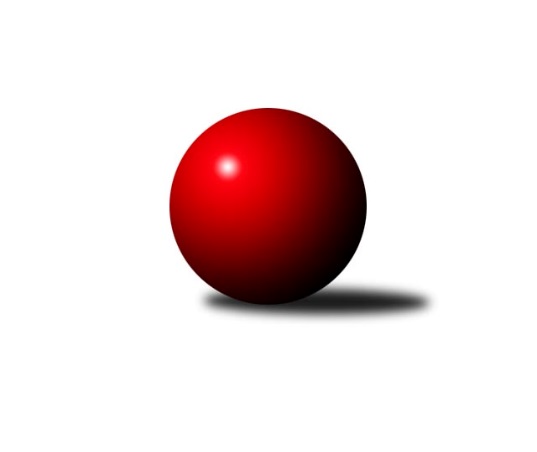 Č.2Ročník 2009/2010	15.8.2024 Krajský přebor MS 2009/2010Statistika 2. kolaTabulka družstev:		družstvo	záp	výh	rem	proh	skore	sety	průměr	body	plné	dorážka	chyby	1.	KK Minerva Opava ˝B˝	2	2	0	0	24 : 8 	(14.5 : 9.5)	2449	4	1678	771	29	2.	SKK Ostrava B	2	1	0	1	18 : 14 	(14.5 : 9.5)	2439	2	1692	747	36	3.	TJ Sokol Bohumín ˝B˝	2	1	0	1	18 : 14 	(12.0 : 6.0)	2436	2	1688	748	37.5	4.	TJ Nový Jičín ˝A˝	2	1	0	1	18 : 14 	(10.0 : 8.0)	2396	2	1673	723	45	5.	TJ Sokol Bohumín ˝A˝	2	1	0	1	18 : 14 	(11.0 : 13.0)	2348	2	1639	709	43.5	6.	TJ Frenštát p.R.˝A˝	2	1	0	1	16 : 16 	(12.5 : 11.5)	2487	2	1726	761	36	7.	TJ Opava ˝D˝	2	1	0	1	16 : 16 	(9.0 : 15.0)	2473	2	1730	743	41.5	8.	KK Lipník nad Bečvou ˝B˝	2	1	0	1	16 : 16 	(13.0 : 11.0)	2278	2	1619	659	57.5	9.	TJ Unie Hlubina ˝A˝	2	1	0	1	14 : 18 	(13.0 : 11.0)	2464	2	1708	756	27	10.	TJ VOKD Poruba ˝B˝	2	1	0	1	14 : 18 	(9.5 : 14.5)	2435	2	1684	751	47	11.	TJ Spartak Bílovec ˝A˝	2	1	0	1	12 : 20 	(11.5 : 12.5)	2391	2	1666	725	37	12.	TJ Odry ˝B˝	2	0	0	2	8 : 24 	(7.5 : 16.5)	2323	0	1651	673	44Tabulka doma:		družstvo	záp	výh	rem	proh	skore	sety	průměr	body	maximum	minimum	1.	KK Minerva Opava ˝B˝	2	2	0	0	24 : 8 	(14.5 : 9.5)	2449	4	2468	2430	2.	TJ Sokol Bohumín ˝A˝	1	1	0	0	16 : 0 	(10.0 : 2.0)	2510	2	2510	2510	3.	TJ Sokol Bohumín ˝B˝	1	1	0	0	14 : 2 	(10.0 : 2.0)	2489	2	2489	2489	4.	SKK Ostrava B	1	1	0	0	14 : 2 	(9.5 : 2.5)	2461	2	2461	2461	5.	KK Lipník nad Bečvou ˝B˝	1	1	0	0	14 : 2 	(11.0 : 1.0)	2319	2	2319	2319	6.	TJ Frenštát p.R.˝A˝	1	1	0	0	12 : 4 	(8.0 : 4.0)	2560	2	2560	2560	7.	TJ Nový Jičín ˝A˝	1	1	0	0	12 : 4 	(4.0 : 2.0)	2415	2	2415	2415	8.	TJ Spartak Bílovec ˝A˝	1	1	0	0	12 : 4 	(9.5 : 2.5)	2374	2	2374	2374	9.	TJ Unie Hlubina ˝A˝	1	1	0	0	10 : 6 	(9.0 : 3.0)	2510	2	2510	2510	10.	TJ Opava ˝D˝	1	1	0	0	10 : 6 	(6.0 : 6.0)	2475	2	2475	2475	11.	TJ VOKD Poruba ˝B˝	0	0	0	0	0 : 0 	(0.0 : 0.0)	0	0	0	0	12.	TJ Odry ˝B˝	1	0	0	1	4 : 12 	(5.0 : 7.0)	2440	0	2440	2440Tabulka venku:		družstvo	záp	výh	rem	proh	skore	sety	průměr	body	maximum	minimum	1.	TJ VOKD Poruba ˝B˝	2	1	0	1	14 : 18 	(9.5 : 14.5)	2435	2	2501	2368	2.	KK Minerva Opava ˝B˝	0	0	0	0	0 : 0 	(0.0 : 0.0)	0	0	0	0	3.	TJ Opava ˝D˝	1	0	0	1	6 : 10 	(3.0 : 9.0)	2470	0	2470	2470	4.	TJ Nový Jičín ˝A˝	1	0	0	1	6 : 10 	(6.0 : 6.0)	2377	0	2377	2377	5.	TJ Unie Hlubina ˝A˝	1	0	0	1	4 : 12 	(4.0 : 8.0)	2417	0	2417	2417	6.	SKK Ostrava B	1	0	0	1	4 : 12 	(5.0 : 7.0)	2416	0	2416	2416	7.	TJ Frenštát p.R.˝A˝	1	0	0	1	4 : 12 	(4.5 : 7.5)	2413	0	2413	2413	8.	TJ Sokol Bohumín ˝B˝	1	0	0	1	4 : 12 	(2.0 : 4.0)	2382	0	2382	2382	9.	TJ Odry ˝B˝	1	0	0	1	4 : 12 	(2.5 : 9.5)	2206	0	2206	2206	10.	KK Lipník nad Bečvou ˝B˝	1	0	0	1	2 : 14 	(2.0 : 10.0)	2236	0	2236	2236	11.	TJ Sokol Bohumín ˝A˝	1	0	0	1	2 : 14 	(1.0 : 11.0)	2185	0	2185	2185	12.	TJ Spartak Bílovec ˝A˝	1	0	0	1	0 : 16 	(2.0 : 10.0)	2407	0	2407	2407Tabulka podzimní části:		družstvo	záp	výh	rem	proh	skore	sety	průměr	body	doma	venku	1.	KK Minerva Opava ˝B˝	2	2	0	0	24 : 8 	(14.5 : 9.5)	2449	4 	2 	0 	0 	0 	0 	0	2.	SKK Ostrava B	2	1	0	1	18 : 14 	(14.5 : 9.5)	2439	2 	1 	0 	0 	0 	0 	1	3.	TJ Sokol Bohumín ˝B˝	2	1	0	1	18 : 14 	(12.0 : 6.0)	2436	2 	1 	0 	0 	0 	0 	1	4.	TJ Nový Jičín ˝A˝	2	1	0	1	18 : 14 	(10.0 : 8.0)	2396	2 	1 	0 	0 	0 	0 	1	5.	TJ Sokol Bohumín ˝A˝	2	1	0	1	18 : 14 	(11.0 : 13.0)	2348	2 	1 	0 	0 	0 	0 	1	6.	TJ Frenštát p.R.˝A˝	2	1	0	1	16 : 16 	(12.5 : 11.5)	2487	2 	1 	0 	0 	0 	0 	1	7.	TJ Opava ˝D˝	2	1	0	1	16 : 16 	(9.0 : 15.0)	2473	2 	1 	0 	0 	0 	0 	1	8.	KK Lipník nad Bečvou ˝B˝	2	1	0	1	16 : 16 	(13.0 : 11.0)	2278	2 	1 	0 	0 	0 	0 	1	9.	TJ Unie Hlubina ˝A˝	2	1	0	1	14 : 18 	(13.0 : 11.0)	2464	2 	1 	0 	0 	0 	0 	1	10.	TJ VOKD Poruba ˝B˝	2	1	0	1	14 : 18 	(9.5 : 14.5)	2435	2 	0 	0 	0 	1 	0 	1	11.	TJ Spartak Bílovec ˝A˝	2	1	0	1	12 : 20 	(11.5 : 12.5)	2391	2 	1 	0 	0 	0 	0 	1	12.	TJ Odry ˝B˝	2	0	0	2	8 : 24 	(7.5 : 16.5)	2323	0 	0 	0 	1 	0 	0 	1Tabulka jarní části:		družstvo	záp	výh	rem	proh	skore	sety	průměr	body	doma	venku	1.	KK Minerva Opava ˝B˝	0	0	0	0	0 : 0 	(0.0 : 0.0)	0	0 	0 	0 	0 	0 	0 	0 	2.	TJ Unie Hlubina ˝A˝	0	0	0	0	0 : 0 	(0.0 : 0.0)	0	0 	0 	0 	0 	0 	0 	0 	3.	TJ Spartak Bílovec ˝A˝	0	0	0	0	0 : 0 	(0.0 : 0.0)	0	0 	0 	0 	0 	0 	0 	0 	4.	TJ Odry ˝B˝	0	0	0	0	0 : 0 	(0.0 : 0.0)	0	0 	0 	0 	0 	0 	0 	0 	5.	TJ Sokol Bohumín ˝B˝	0	0	0	0	0 : 0 	(0.0 : 0.0)	0	0 	0 	0 	0 	0 	0 	0 	6.	SKK Ostrava B	0	0	0	0	0 : 0 	(0.0 : 0.0)	0	0 	0 	0 	0 	0 	0 	0 	7.	TJ VOKD Poruba ˝B˝	0	0	0	0	0 : 0 	(0.0 : 0.0)	0	0 	0 	0 	0 	0 	0 	0 	8.	TJ Frenštát p.R.˝A˝	0	0	0	0	0 : 0 	(0.0 : 0.0)	0	0 	0 	0 	0 	0 	0 	0 	9.	TJ Nový Jičín ˝A˝	0	0	0	0	0 : 0 	(0.0 : 0.0)	0	0 	0 	0 	0 	0 	0 	0 	10.	TJ Opava ˝D˝	0	0	0	0	0 : 0 	(0.0 : 0.0)	0	0 	0 	0 	0 	0 	0 	0 	11.	TJ Sokol Bohumín ˝A˝	0	0	0	0	0 : 0 	(0.0 : 0.0)	0	0 	0 	0 	0 	0 	0 	0 	12.	KK Lipník nad Bečvou ˝B˝	0	0	0	0	0 : 0 	(0.0 : 0.0)	0	0 	0 	0 	0 	0 	0 	0 Zisk bodů pro družstvo:		jméno hráče	družstvo	body	zápasy	v %	dílčí body	sety	v %	1.	Vladimír Staněk 	KK Minerva Opava ˝B˝ 	4	/	2	(100%)		/		(%)	2.	Jaromír Matějek 	TJ Frenštát p.R.˝A˝ 	4	/	2	(100%)		/		(%)	3.	Zdeněk Štohanzl 	KK Minerva Opava ˝B˝ 	4	/	2	(100%)		/		(%)	4.	Jiří Hradil 	TJ Nový Jičín ˝A˝ 	4	/	2	(100%)		/		(%)	5.	Aleš Kohutek 	TJ Sokol Bohumín ˝B˝ 	4	/	2	(100%)		/		(%)	6.	Michal Pavič 	TJ Nový Jičín ˝A˝ 	4	/	2	(100%)		/		(%)	7.	Michal Blinka 	SKK Ostrava B 	4	/	2	(100%)		/		(%)	8.	Radek Foltýn 	SKK Ostrava B 	4	/	2	(100%)		/		(%)	9.	Karol Nitka 	TJ Sokol Bohumín ˝A˝ 	4	/	2	(100%)		/		(%)	10.	Tomáš Král 	KK Minerva Opava ˝B˝ 	4	/	2	(100%)		/		(%)	11.	Josef Šustek 	TJ Odry ˝B˝ 	4	/	2	(100%)		/		(%)	12.	Karel Chlevišťan 	TJ Odry ˝B˝ 	2	/	1	(100%)		/		(%)	13.	Zdeněk Bordovský 	TJ Frenštát p.R.˝A˝ 	2	/	1	(100%)		/		(%)	14.	Libor Tkáč 	SKK Ostrava B 	2	/	1	(100%)		/		(%)	15.	Lenka Raabová 	TJ Unie Hlubina ˝A˝ 	2	/	1	(100%)		/		(%)	16.	Michal Babinec  st 	TJ Unie Hlubina ˝A˝ 	2	/	1	(100%)		/		(%)	17.	Miroslav Paloc 	TJ Sokol Bohumín ˝A˝ 	2	/	1	(100%)		/		(%)	18.	Milan Franer 	TJ Opava ˝D˝ 	2	/	1	(100%)		/		(%)	19.	Jakub Pešát 	KK Lipník nad Bečvou ˝B˝ 	2	/	1	(100%)		/		(%)	20.	Vladimír Rada 	TJ VOKD Poruba ˝B˝ 	2	/	1	(100%)		/		(%)	21.	Jan Pospěch 	TJ Nový Jičín ˝A˝ 	2	/	1	(100%)		/		(%)	22.	Roman Honl 	TJ Sokol Bohumín ˝B˝ 	2	/	1	(100%)		/		(%)	23.	Jaromír Piska 	TJ Sokol Bohumín ˝B˝ 	2	/	1	(100%)		/		(%)	24.	Zdeněk Krejčiřík 	KK Lipník nad Bečvou ˝B˝ 	2	/	2	(50%)		/		(%)	25.	Michal Babinec  ml 	TJ Unie Hlubina ˝A˝ 	2	/	2	(50%)		/		(%)	26.	Tomáš Polášek 	SKK Ostrava B 	2	/	2	(50%)		/		(%)	27.	Michal Zatyko 	TJ Unie Hlubina ˝A˝ 	2	/	2	(50%)		/		(%)	28.	Jaroslav Klekner 	TJ VOKD Poruba ˝B˝ 	2	/	2	(50%)		/		(%)	29.	Ladislav  Petr 	TJ Frenštát p.R.˝A˝ 	2	/	2	(50%)		/		(%)	30.	Karel Šnajdárek 	TJ Spartak Bílovec ˝A˝ 	2	/	2	(50%)		/		(%)	31.	Fridrich Péli 	TJ Sokol Bohumín ˝B˝ 	2	/	2	(50%)		/		(%)	32.	Josef Zavacký 	TJ Nový Jičín ˝A˝ 	2	/	2	(50%)		/		(%)	33.	Petr Kuttler 	TJ Sokol Bohumín ˝B˝ 	2	/	2	(50%)		/		(%)	34.	Lada Péli 	TJ Sokol Bohumín ˝B˝ 	2	/	2	(50%)		/		(%)	35.	Vladimír Štacha 	TJ Spartak Bílovec ˝A˝ 	2	/	2	(50%)		/		(%)	36.	Tomáš Valíček 	TJ Opava ˝D˝ 	2	/	2	(50%)		/		(%)	37.	Jan Žídek 	TJ VOKD Poruba ˝B˝ 	2	/	2	(50%)		/		(%)	38.	Pavel Niesyt 	TJ Sokol Bohumín ˝A˝ 	2	/	2	(50%)		/		(%)	39.	František Oliva 	TJ Unie Hlubina ˝A˝ 	2	/	2	(50%)		/		(%)	40.	Štefan Dendis 	TJ Sokol Bohumín ˝A˝ 	2	/	2	(50%)		/		(%)	41.	Pavel Šmydke 	TJ Spartak Bílovec ˝A˝ 	2	/	2	(50%)		/		(%)	42.	Milan Binar 	TJ Spartak Bílovec ˝A˝ 	2	/	2	(50%)		/		(%)	43.	Milan  Kučera 	TJ Frenštát p.R.˝A˝ 	2	/	2	(50%)		/		(%)	44.	Jan Král 	KK Minerva Opava ˝B˝ 	2	/	2	(50%)		/		(%)	45.	Petr Frank 	KK Minerva Opava ˝B˝ 	2	/	2	(50%)		/		(%)	46.	Vlastimila Kolářová 	KK Lipník nad Bečvou ˝B˝ 	2	/	2	(50%)		/		(%)	47.	Karel Škrobánek 	TJ Opava ˝D˝ 	2	/	2	(50%)		/		(%)	48.	Jan Lankaš 	KK Lipník nad Bečvou ˝B˝ 	2	/	2	(50%)		/		(%)	49.	Jiří Kolář 	KK Lipník nad Bečvou ˝B˝ 	2	/	2	(50%)		/		(%)	50.	Radek Lankaš 	KK Lipník nad Bečvou ˝B˝ 	2	/	2	(50%)		/		(%)	51.	Petr Šebestík 	SKK Ostrava B 	2	/	2	(50%)		/		(%)	52.	Dalibor Zboran 	TJ Nový Jičín ˝A˝ 	2	/	2	(50%)		/		(%)	53.	Tomáš Foniok 	TJ VOKD Poruba ˝B˝ 	2	/	2	(50%)		/		(%)	54.	Jana Tvrdoňová 	TJ Opava ˝D˝ 	2	/	2	(50%)		/		(%)	55.	Daniel Donéé 	TJ Odry ˝B˝ 	2	/	2	(50%)		/		(%)	56.	Lubomír Škrobánek 	TJ Opava ˝D˝ 	2	/	2	(50%)		/		(%)	57.	František Křák 	TJ VOKD Poruba ˝B˝ 	2	/	2	(50%)		/		(%)	58.	Josef Kuzma 	TJ Sokol Bohumín ˝A˝ 	2	/	2	(50%)		/		(%)	59.	Jaroslav  Petr 	TJ Frenštát p.R.˝A˝ 	2	/	2	(50%)		/		(%)	60.	Vladimír Šipula 	TJ Sokol Bohumín ˝A˝ 	2	/	2	(50%)		/		(%)	61.	Rudolf Tvrdoň 	TJ Opava ˝D˝ 	2	/	2	(50%)		/		(%)	62.	Petr Chodura 	TJ Unie Hlubina ˝A˝ 	0	/	1	(0%)		/		(%)	63.	René Světlík 	TJ Sokol Bohumín ˝B˝ 	0	/	1	(0%)		/		(%)	64.	Karel Mareček 	TJ Spartak Bílovec ˝A˝ 	0	/	1	(0%)		/		(%)	65.	Rostislav Hrbáč 	SKK Ostrava B 	0	/	1	(0%)		/		(%)	66.	Pavel Šustek 	TJ Odry ˝B˝ 	0	/	1	(0%)		/		(%)	67.	Vojtěch Rozkopal 	TJ Odry ˝B˝ 	0	/	1	(0%)		/		(%)	68.	Martina Kalischová 	TJ Sokol Bohumín ˝B˝ 	0	/	1	(0%)		/		(%)	69.	Alfréd  Herman 	TJ Sokol Bohumín ˝A˝ 	0	/	1	(0%)		/		(%)	70.	Michal Hejtmánek 	TJ Unie Hlubina ˝A˝ 	0	/	1	(0%)		/		(%)	71.	René Gazdík 	TJ Unie Hlubina ˝A˝ 	0	/	1	(0%)		/		(%)	72.	Zdeněk Michna 	TJ Frenštát p.R.˝A˝ 	0	/	1	(0%)		/		(%)	73.	Michal Blažek 	TJ Opava ˝D˝ 	0	/	1	(0%)		/		(%)	74.	Radmila Pastvová 	TJ Unie Hlubina ˝A˝ 	0	/	1	(0%)		/		(%)	75.	Zdeněk Šíma 	TJ Odry ˝B˝ 	0	/	1	(0%)		/		(%)	76.	Ján Pelikán 	TJ Nový Jičín ˝A˝ 	0	/	1	(0%)		/		(%)	77.	Pavel Krompolc 	TJ VOKD Poruba ˝B˝ 	0	/	1	(0%)		/		(%)	78.	Antonín Fabík 	TJ Spartak Bílovec ˝A˝ 	0	/	1	(0%)		/		(%)	79.	Lucie Kučáková 	TJ Odry ˝B˝ 	0	/	1	(0%)		/		(%)	80.	Roman Šima 	TJ Odry ˝B˝ 	0	/	1	(0%)		/		(%)	81.	Jaroslav Černý 	TJ Spartak Bílovec ˝A˝ 	0	/	2	(0%)		/		(%)	82.	Jan Polášek 	SKK Ostrava B 	0	/	2	(0%)		/		(%)	83.	Vojtěch Turlej 	TJ VOKD Poruba ˝B˝ 	0	/	2	(0%)		/		(%)	84.	Jiří Brož 	TJ Odry ˝B˝ 	0	/	2	(0%)		/		(%)	85.	Alexej Kudělka 	TJ Nový Jičín ˝A˝ 	0	/	2	(0%)		/		(%)	86.	Jan Strnadel 	KK Minerva Opava ˝B˝ 	0	/	2	(0%)		/		(%)Průměry na kuželnách:		kuželna	průměr	plné	dorážka	chyby	výkon na hráče	1.	TJ Unie Hlubina, 1-2	2490	1737	752	31.5	(415.0)	2.	Sokol Frenštát pod Radhoštěm, 1-2	2488	1718	770	31.5	(414.8)	3.	TJ Odry, 1-4	2470	1721	749	39.0	(411.8)	4.	Minerva Opava, 1-2	2431	1682	749	36.0	(405.3)	5.	TJ Opava, 1-4	2426	1710	715	49.0	(404.3)	6.	SKK Ostrava, 1-2	2414	1686	728	42.0	(402.4)	7.	TJ Sokol Bohumín, 1-4	2410	1684	726	47.8	(401.8)	8.	TJ Nový Jičín, 1-4	2398	1640	758	32.0	(399.8)	9.	TJ Spartak Bílovec, 1-2	2290	1603	686	39.0	(381.7)	10.	KK Lipník nad Bečvou, 1-2	2252	1601	651	49.5	(375.3)Nejlepší výkony na kuželnách:TJ Unie Hlubina, 1-2TJ Unie Hlubina ˝A˝	2510	2. kolo	Michal Babinec  st 	TJ Unie Hlubina ˝A˝	460	2. koloTJ Opava ˝D˝	2470	2. kolo	Karel Škrobánek 	TJ Opava ˝D˝	425	2. kolo		. kolo	Lenka Raabová 	TJ Unie Hlubina ˝A˝	418	2. kolo		. kolo	Jana Tvrdoňová 	TJ Opava ˝D˝	416	2. kolo		. kolo	Rudolf Tvrdoň 	TJ Opava ˝D˝	415	2. kolo		. kolo	František Oliva 	TJ Unie Hlubina ˝A˝	412	2. kolo		. kolo	Michal Babinec  ml 	TJ Unie Hlubina ˝A˝	409	2. kolo		. kolo	Tomáš Valíček 	TJ Opava ˝D˝	409	2. kolo		. kolo	Petr Chodura 	TJ Unie Hlubina ˝A˝	409	2. kolo		. kolo	Lubomír Škrobánek 	TJ Opava ˝D˝	405	2. koloSokol Frenštát pod Radhoštěm, 1-2TJ Frenštát p.R.˝A˝	2560	1. kolo	František Oliva 	TJ Unie Hlubina ˝A˝	453	1. koloTJ Unie Hlubina ˝A˝	2417	1. kolo	Zdeněk Michna 	TJ Frenštát p.R.˝A˝	437	1. kolo		. kolo	Ladislav  Petr 	TJ Frenštát p.R.˝A˝	437	1. kolo		. kolo	Jaromír Matějek 	TJ Frenštát p.R.˝A˝	434	1. kolo		. kolo	Zdeněk Bordovský 	TJ Frenštát p.R.˝A˝	427	1. kolo		. kolo	Michal Zatyko 	TJ Unie Hlubina ˝A˝	415	1. kolo		. kolo	Milan  Kučera 	TJ Frenštát p.R.˝A˝	414	1. kolo		. kolo	Jaroslav  Petr 	TJ Frenštát p.R.˝A˝	411	1. kolo		. kolo	Michal Hejtmánek 	TJ Unie Hlubina ˝A˝	402	1. kolo		. kolo	René Gazdík 	TJ Unie Hlubina ˝A˝	397	1. koloTJ Odry, 1-4TJ VOKD Poruba ˝B˝	2501	1. kolo	Karel Chlevišťan 	TJ Odry ˝B˝	454	1. koloTJ Odry ˝B˝	2440	1. kolo	Jaroslav Klekner 	TJ VOKD Poruba ˝B˝	443	1. kolo		. kolo	František Křák 	TJ VOKD Poruba ˝B˝	427	1. kolo		. kolo	Josef Šustek 	TJ Odry ˝B˝	418	1. kolo		. kolo	Jan Žídek 	TJ VOKD Poruba ˝B˝	417	1. kolo		. kolo	Vojtěch Turlej 	TJ VOKD Poruba ˝B˝	413	1. kolo		. kolo	Jiří Brož 	TJ Odry ˝B˝	405	1. kolo		. kolo	Tomáš Foniok 	TJ VOKD Poruba ˝B˝	402	1. kolo		. kolo	Vladimír Rada 	TJ VOKD Poruba ˝B˝	399	1. kolo		. kolo	Pavel Šustek 	TJ Odry ˝B˝	392	1. koloMinerva Opava, 1-2KK Minerva Opava ˝B˝	2468	2. kolo	Tomáš Král 	KK Minerva Opava ˝B˝	439	2. koloKK Minerva Opava ˝B˝	2430	1. kolo	Jaroslav  Petr 	TJ Frenštát p.R.˝A˝	435	2. koloSKK Ostrava B	2416	1. kolo	Jaromír Matějek 	TJ Frenštát p.R.˝A˝	430	2. koloTJ Frenštát p.R.˝A˝	2413	2. kolo	Petr Frank 	KK Minerva Opava ˝B˝	427	1. kolo		. kolo	Tomáš Polášek 	SKK Ostrava B	426	1. kolo		. kolo	Ladislav  Petr 	TJ Frenštát p.R.˝A˝	425	2. kolo		. kolo	Jan Král 	KK Minerva Opava ˝B˝	423	2. kolo		. kolo	Petr Frank 	KK Minerva Opava ˝B˝	420	2. kolo		. kolo	Radek Foltýn 	SKK Ostrava B	415	1. kolo		. kolo	Vladimír Staněk 	KK Minerva Opava ˝B˝	415	1. koloTJ Opava, 1-4TJ Opava ˝D˝	2475	1. kolo	Michal Pavič 	TJ Nový Jičín ˝A˝	447	1. koloTJ Nový Jičín ˝A˝	2377	1. kolo	Milan Franer 	TJ Opava ˝D˝	437	1. kolo		. kolo	Karel Škrobánek 	TJ Opava ˝D˝	431	1. kolo		. kolo	Josef Zavacký 	TJ Nový Jičín ˝A˝	417	1. kolo		. kolo	Lubomír Škrobánek 	TJ Opava ˝D˝	416	1. kolo		. kolo	Jana Tvrdoňová 	TJ Opava ˝D˝	408	1. kolo		. kolo	Jiří Hradil 	TJ Nový Jičín ˝A˝	399	1. kolo		. kolo	Tomáš Valíček 	TJ Opava ˝D˝	398	1. kolo		. kolo	Dalibor Zboran 	TJ Nový Jičín ˝A˝	389	1. kolo		. kolo	Rudolf Tvrdoň 	TJ Opava ˝D˝	385	1. koloSKK Ostrava, 1-2SKK Ostrava B	2461	2. kolo	Petr Šebestík 	SKK Ostrava B	429	2. koloTJ VOKD Poruba ˝B˝	2368	2. kolo	Tomáš Polášek 	SKK Ostrava B	429	2. kolo		. kolo	Jaroslav Klekner 	TJ VOKD Poruba ˝B˝	422	2. kolo		. kolo	Libor Tkáč 	SKK Ostrava B	421	2. kolo		. kolo	Tomáš Foniok 	TJ VOKD Poruba ˝B˝	407	2. kolo		. kolo	Jan Žídek 	TJ VOKD Poruba ˝B˝	405	2. kolo		. kolo	Radek Foltýn 	SKK Ostrava B	396	2. kolo		. kolo	Jan Polášek 	SKK Ostrava B	395	2. kolo		. kolo	Michal Blinka 	SKK Ostrava B	391	2. kolo		. kolo	Vojtěch Turlej 	TJ VOKD Poruba ˝B˝	387	2. koloTJ Sokol Bohumín, 1-4TJ Sokol Bohumín ˝A˝	2510	1. kolo	Pavel Niesyt 	TJ Sokol Bohumín ˝A˝	453	1. koloTJ Sokol Bohumín ˝B˝	2489	1. kolo	Petr Kuttler 	TJ Sokol Bohumín ˝B˝	443	1. koloTJ Spartak Bílovec ˝A˝	2407	1. kolo	Lada Péli 	TJ Sokol Bohumín ˝B˝	438	1. koloKK Lipník nad Bečvou ˝B˝	2236	1. kolo	Štefan Dendis 	TJ Sokol Bohumín ˝A˝	429	1. kolo		. kolo	Fridrich Péli 	TJ Sokol Bohumín ˝B˝	424	1. kolo		. kolo	Karol Nitka 	TJ Sokol Bohumín ˝A˝	423	1. kolo		. kolo	Pavel Šmydke 	TJ Spartak Bílovec ˝A˝	419	1. kolo		. kolo	Josef Kuzma 	TJ Sokol Bohumín ˝A˝	413	1. kolo		. kolo	Vladimír Štacha 	TJ Spartak Bílovec ˝A˝	413	1. kolo		. kolo	Radek Lankaš 	KK Lipník nad Bečvou ˝B˝	407	1. koloTJ Nový Jičín, 1-4TJ Nový Jičín ˝A˝	2415	2. kolo	Jan Pospěch 	TJ Nový Jičín ˝A˝	422	2. koloTJ Sokol Bohumín ˝B˝	2382	2. kolo	Roman Honl 	TJ Sokol Bohumín ˝B˝	420	2. kolo		. kolo	Michal Pavič 	TJ Nový Jičín ˝A˝	415	2. kolo		. kolo	Aleš Kohutek 	TJ Sokol Bohumín ˝B˝	412	2. kolo		. kolo	Jiří Hradil 	TJ Nový Jičín ˝A˝	407	2. kolo		. kolo	Dalibor Zboran 	TJ Nový Jičín ˝A˝	403	2. kolo		. kolo	Petr Kuttler 	TJ Sokol Bohumín ˝B˝	401	2. kolo		. kolo	Fridrich Péli 	TJ Sokol Bohumín ˝B˝	395	2. kolo		. kolo	Alexej Kudělka 	TJ Nový Jičín ˝A˝	391	2. kolo		. kolo	Martina Kalischová 	TJ Sokol Bohumín ˝B˝	385	2. koloTJ Spartak Bílovec, 1-2TJ Spartak Bílovec ˝A˝	2374	2. kolo	Vladimír Štacha 	TJ Spartak Bílovec ˝A˝	444	2. koloTJ Odry ˝B˝	2206	2. kolo	Pavel Šmydke 	TJ Spartak Bílovec ˝A˝	410	2. kolo		. kolo	Milan Binar 	TJ Spartak Bílovec ˝A˝	401	2. kolo		. kolo	Karel Šnajdárek 	TJ Spartak Bílovec ˝A˝	397	2. kolo		. kolo	Jiří Brož 	TJ Odry ˝B˝	381	2. kolo		. kolo	Zdeněk Šíma 	TJ Odry ˝B˝	377	2. kolo		. kolo	Josef Šustek 	TJ Odry ˝B˝	373	2. kolo		. kolo	Roman Šima 	TJ Odry ˝B˝	367	2. kolo		. kolo	Daniel Donéé 	TJ Odry ˝B˝	363	2. kolo		. kolo	Jaroslav Černý 	TJ Spartak Bílovec ˝A˝	361	2. koloKK Lipník nad Bečvou, 1-2KK Lipník nad Bečvou ˝B˝	2319	2. kolo	Zdeněk Krejčiřík 	KK Lipník nad Bečvou ˝B˝	405	2. koloTJ Sokol Bohumín ˝A˝	2185	2. kolo	Jiří Kolář 	KK Lipník nad Bečvou ˝B˝	401	2. kolo		. kolo	Jakub Pešát 	KK Lipník nad Bečvou ˝B˝	390	2. kolo		. kolo	Vlastimila Kolářová 	KK Lipník nad Bečvou ˝B˝	385	2. kolo		. kolo	Jan Lankaš 	KK Lipník nad Bečvou ˝B˝	375	2. kolo		. kolo	Josef Kuzma 	TJ Sokol Bohumín ˝A˝	375	2. kolo		. kolo	Alfréd  Herman 	TJ Sokol Bohumín ˝A˝	369	2. kolo		. kolo	Karol Nitka 	TJ Sokol Bohumín ˝A˝	365	2. kolo		. kolo	Vladimír Šipula 	TJ Sokol Bohumín ˝A˝	364	2. kolo		. kolo	Radek Lankaš 	KK Lipník nad Bečvou ˝B˝	363	2. koloČetnost výsledků:	4.0 : 12.0	1x	16.0 : 0.0	1x	14.0 : 2.0	3x	12.0 : 4.0	5x	10.0 : 6.0	2x